Anexos1. Divide una hoja completa de tu cuaderno en 6 cuadros y realiza en cada uno de ellos los siguientes trazos a mano alzada.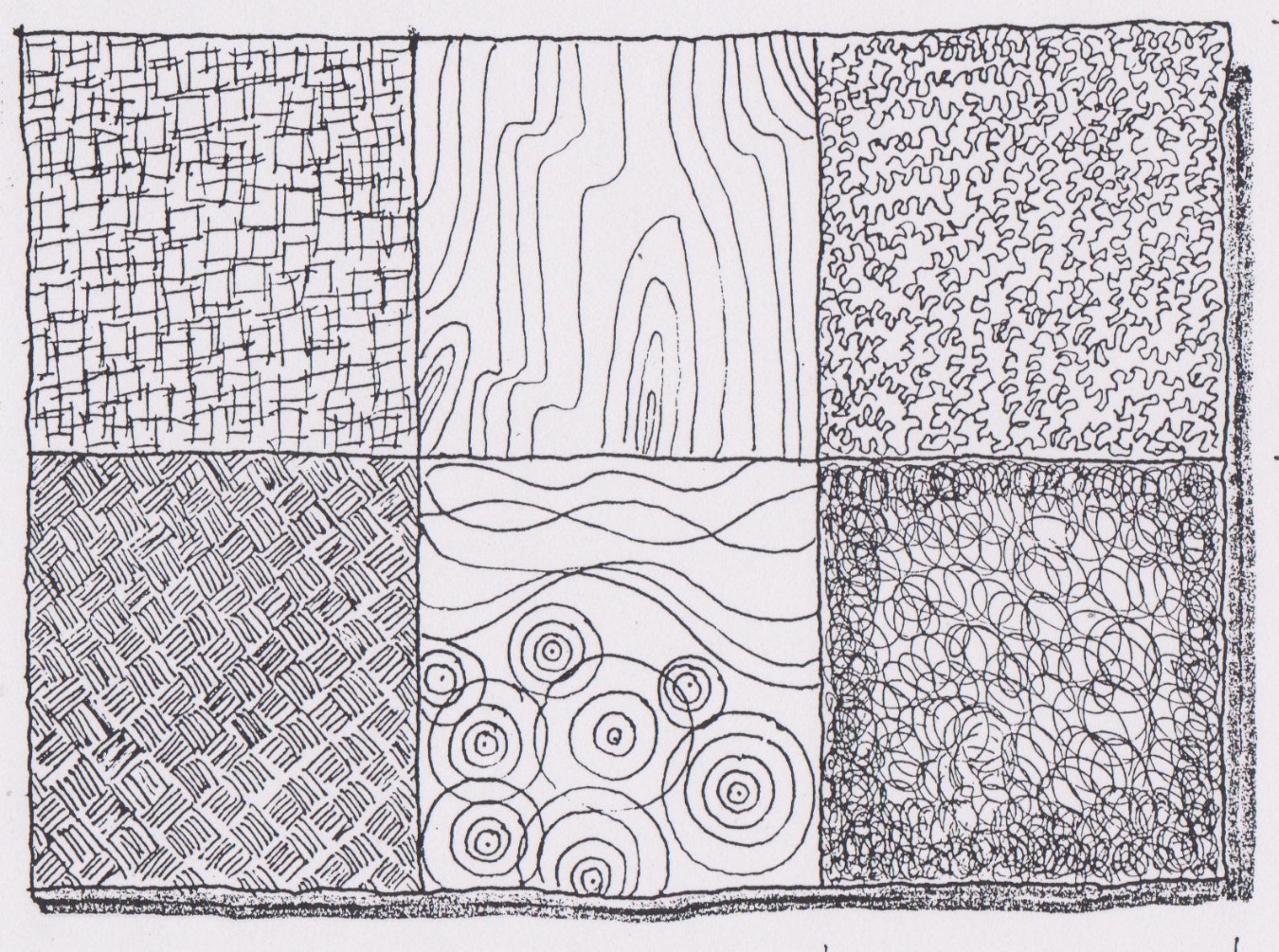 Nota: si deseas practicar más de los temas, puedes hacerlo en tu cuaderno.¡ÉXITOS!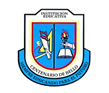 INSTITUCIÓN EDUCATIVA CENTENARIO DE BELLO 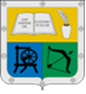 UNIDAD DIDACTICA ARTÍSTICAGRADO 2DATOS GENERALESDATOS GENERALESTítulo: DibujoDocentes Responsables:- Duviana A. Mesa G.- Alba Y. Flórez.- Luz Yasminy Ochoa G.- Luz Marina Zapata.- Nury Zapata Ch.Temas:- Trazo a mano alzada.. Docentes Responsables:- Duviana A. Mesa G.- Alba Y. Flórez.- Luz Yasminy Ochoa G.- Luz Marina Zapata.- Nury Zapata Ch.Asignatura: ArtísticaPeríodo:  1                       Semanas: Abril 20 – 24 de 2020Grado:SegundoTiempo de desarrolloUna semana aproximadamenteDescripción: ¿Cómo realizar dibujos libres o dirigidos con técnicas como el trazo a mano alzada? Descripción: ¿Cómo realizar dibujos libres o dirigidos con técnicas como el trazo a mano alzada? ESTÁNDARES, COMPETENCIAS E INDICADORES (Están en la malla de cada área o en el planeador de cada período)ESTÁNDARES, COMPETENCIAS E INDICADORES (Están en la malla de cada área o en el planeador de cada período)Temas- Trazo a mano alzada.Estándares:- Realizo creativamente ejercicios de habilidad motriz que me permitan adquirir destreza manual a través de la observación e invención de trazos.- Elaboro creativamente composiciones artísticas a través de la técnica del trazo a mano alzada.Competencias:Interpretativa.Argumentativa.Propositiva.Indicadores de logro:- Diseña creativamente ejercicios de habilidad manual e identifica y aplica los elementos de la composición artística través de la utilización de diferentes técnicas de dibujo a mano alzada.RECURSOSRECURSOS Computador, Tablet, celulares o demás dispositivos digitales.Links:Profundización de temashttps://www.youtube.com/watch?v=RvsVwX7If0chttps://www.youtube.com/watch?v=6HLMecmpdvs Computador, Tablet, celulares o demás dispositivos digitales.Links:Profundización de temashttps://www.youtube.com/watch?v=RvsVwX7If0chttps://www.youtube.com/watch?v=6HLMecmpdvsMETODOLOGÍAMETODOLOGÍAConducta De Entrada:Realiza un dibujo con lápiz que sea a mano alzada en tu cuaderno.Recuerda, son saberes previos, asi que es como tu pienses, sepas o hallas visto. No se vale consultar antesDesarrollo Ahora vamos a ver los conceptos, recuerda escribirlos en tu cuaderno.Trazo a mano alzadaSe llama dibujo a mano alzada a aquel que se realiza de forma directa, sin boceto previo y sin correcciones o modificaciones posteriores. Se trata, por lo tanto, del dibujo creado sobre la marcha utilizando solamente un lápiz, un bolígrafo u otra herramienta para realizar los trazos.ProfundizaciónPara continuar consultando en el tema, puedes observar los videos propuestos en el apartado de recursos los que son de profundización de temas.También puedes consultar en libros que tengas a tu disposición y en los cuales te hablen sobre estos temas y te muestren ejemplos.Actividad PrácticaAhora vamos a realizar una actividad, para ello puedes ingresar a los links propuestos en el apartado de recursos y observar los trazos a mano alzada.De igual forma, al final de esta guía hay unos anexos los cuales debes desarrollar en tu cuaderno.EvaluaciónDesarrola las actividades, según las indicaciones y si puedes envía evidencis al correoasignadoCIBERGRAFÍACIBERGRAFÍAProfundización de temashttps://www.youtube.com/watch?v=RvsVwX7If0chttps://www.youtube.com/watch?v=6HLMecmpdvsConceptohttps://definicion.de/dibujo-a-mano-alzada/Profundización de temashttps://www.youtube.com/watch?v=RvsVwX7If0chttps://www.youtube.com/watch?v=6HLMecmpdvsConceptohttps://definicion.de/dibujo-a-mano-alzada/